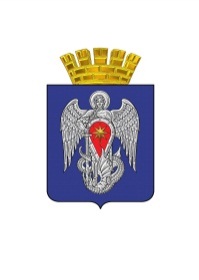 АДМИНИСТРАЦИЯ ГОРОДСКОГО ОКРУГА ГОРОД МИХАЙЛОВКАВОЛГОГРАДСКОЙ ОБЛАСТИ                                                   ПОСТАНОВЛЕНИЕот                                                           №О предоставлении разрешения на условно разрешенный вид использования земельного участка с кадастровым номером 34:37:010277:3 и объектов, расположенных на нем, по адресу: Волгоградская область,                                 город Михайловка, улица Ленина, 10 Рассмотрев заявление Третьякова Владимира Михайловича, действующей по доверенности от 19.12.2018, выданной  нотариусом  Михайловского района Волгоградской области  Приходько Л.И., зарегистрированной в реестре за              № 34/50-н/34-2018-4-768, в интересах Плахтий Андрея Анатольевича,  руководствуясь статьями 5.1, 39 Градостроительного кодекса РФ, Положением об организации и проведении общественных обсуждений или публичных слушаний по вопросам градостроительной деятельности на территории городского округа город Михайловка Волгоградской области, утвержденным решением Михайловской городской Думы Волгоградской области от 20.06.2018 № 84, учитывая заключение по результатам публичных слушаний и рекомендации комиссии по подготовке проекта Правил землепользования и застройки на территории городского округа город Михайловка Волгоградской области, по вопросу выдачи разрешения на условно разрешенный вид использования земельного участка с кадастровым номером 34:37:010277:3 и объектов, расположенных на нем по адресу: Волгоградская область, город Михайловка, улица Ленина, 10, администрация городского округа город Михайловка Волгоградской области п о с т а н о в л я е т:1. Разрешить условно разрешенный вид использования земельного участка с кадастровым номером 34:37:010277:3 и объектов, расположенных на нем по адресу: Волгоградская область, город Михайловка, улица Ленина, 10, а именно:  магазина.  